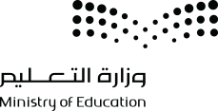   السؤال الأول: ضع صح أو خطأ أمام الجمل التالية:متصفح الانترنت هو برنامج يستخدم لتحرير النصوص.                                        (	)لشبكات الحاسب نوعان: شبكة المنطقة المحلية وشبكة المنطقة الموسعة.                   (	)الانترنت: شبكة عالمية لتبادل المعلومات بين أجهزة الحاسب حول العالم.                   (	)الانترنت هي نفسها الشبكة العنكبوتية العالمية.                                                 (	)  السؤال الثاني: ضع الكلمة في المكان الصحيح:
                            محركات البحث - العمليات الحسابية – المفضلة – LAN  - WANنستخدم ................................ للبحث عن الصور و مقاطع الفيديو.نستطيع إجراء ............................... بواسطة محركات البحث.نستخدم ....................... لحفظ المواقع والرجوع إليها عند الحاجة بسرعة.اختصار الشبكة المحلية ....................، واختصار الشبكة الواسعة ...................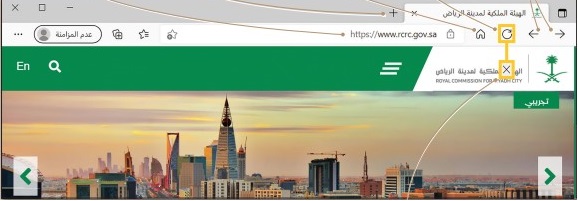 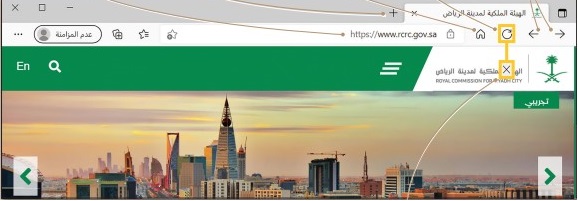   السؤال الثالث: وصل بالأرقام :الرجوع والتقدم.شريط العنوان.فتح الصفحة الرئيسية.زر الإيقاف.تحديث الصفحة.فتح صفحة جديدة.  السؤال الرابع: تطبيق عملي. استخدم محرك البحث google  أو bing  للبحث عما يلي :   معنى كلمة ( حاسب آلي ) : ............................... ، وكلمة ( بحث ):........................... ناتج: 4*2 – 8*5  = ............................. ، (8*6)+(3/12) =............................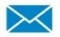 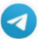   السؤال الأول: ضع صح أو خطأ أمام الجمل التالية:يستخدم البريد الإلكتروني لإرسال الملفات بأنواعها للأصدقاء وغيرهم.                      (	)لا نستطيع إجراء محادثة فورية باستخدام برنامج (Microsoft Teams).               (	)في (Microsoft Teams)  نستطيع مشاركة الصور والفيديو والملفات.              (	)المحادثة على الإنترنت من أجل المتعة وتضييع الوقت فقط.                                   (	)  السؤال الثاني: ضع الكلمة في المكان الصحيح:
                     Gmail  – فردية – واجباتك المنزلية – غير معروفة - جماعية – Yahooفي (Microsoft Teams) نستطيع إجراء محادثة ....................... ومحادثة ........................ من الشركات التي تقدم خدمة البريد الإلكتروني .................... و ......................لا تجلس أمام الحاسب وتتحدث مع أصدقائك قبل الانتهاء من .............................أخبر والديك أو معلمك عن أي جهة اتصال ........................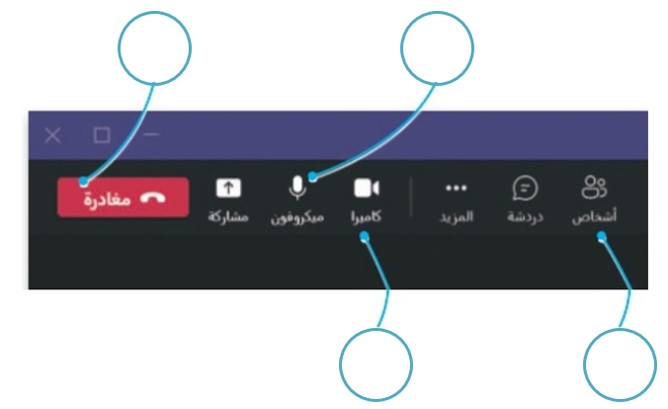   السؤال الثالث: وصل بالأرقام :إنهاء مكالمة.تشغيل وإيقاف الميكرفون.إضافة شخص إلى المحادثة.تشغيل وإيقاف الكاميرا.   السؤال الرابع: تطبيق عملي. قم بالدخول إلى برنامج (Microsoft Teams)  و ابحث عن معلمك وارسل له رسالة نصية وصورة  (إذا لم تستطع البحث بالاسم استخدم هذا الإيميل (يكتب المعلم إيميله الخاص بمنصة مدرستي)  السؤال الأول: ضع صح أو خطأ أمام الجمل التالية:يمكن تحميل جميع أنواع الملفات على موقع ون درايف (OneDrive).                    (	)نستطيع الدخول على ون درايف (OneDrive) بدون حساب مايكروسوفت.             (	)الحد الأقصى لتحميل الملفات على ون درايف (OneDrive) 5 قيقا بايت.                (	)استخدام الاسم وتاريخ الميلاد كـكلمة مرور يعتبر آمنا.                                        (	)  السؤال الثاني: ضع الكلمة في المكان الصحيح:
                     الرموز – التحرير – ثمانية – واحدة – العرض – عشرة.تتكون كلمة السر الآمنة من .................... إلى ................... أحرف وأرقام على الأقل.يوجد خياران لنسخ رابط الملف على (OneDrive) وهما: إمكانية ................ وإمكانية.................من الخطأ استخدام كلمة مرور .................... لجميع المواقع.استخدام الأرقام والأحرف و ........................ يجعل كلمة المرور قوية.  السؤال الثالث: ضع دائرة حول الخيارات الصحيحة:              لجعل كلمة المرور قوية :  السؤال الرابع: تطبيق عملي.        قم بالدخول على حسابك في منصة مدرستي ثم الدخول على (OneDrive) ورفع ملف وورد باسم 
               (واجب المهارات الرقمية ) ومشاركة رابط الملف مع معلمك في قروب التيمز. 1-استخدم كلمات مرور من 8 أو 10 خانات أو اكثر.2-استخدم معلوماتك الشخصية مثل رقم الهاتف لسهولة تذكر الكلمة السرية.3-استخدم نفس الكلمة لاسم المستخدم والكلمة السرية.4-تجنب الكلمات الشائعة مثل: 12345 ، أمي و أبي.5-ضع كلمة سرية واحدة لجميع المواقع.